    «Утверждаю»Депутат Законодательного Собрания     Пермского края А.И. Мотрич      18 апреля 2016 г.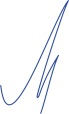 ПОЛОЖЕНИЕоб именной премии «Юное дарование-2016»депутата Законодательного Собрания Пермского края А.И. МотричаОБЩИЕ ПОЛОЖЕНИЯ Настоящее Положение определяет порядок проведения конкурса премии «Юное дарование-2016» (далее Конкурс) среди учащихся, зарегистрированных на территории избирательного округа № 1 Кировского района г. Перми и обучающихся в средних профессиональных и общеобразовательных учреждениях, учреждениях дополнительного образования, культуры и спорта. Учредителем премии является депутат Законодательного Собрания Пермского края по избирательному округу № 1 А.И. Мотрич. Ответственными за приём и рассмотрение документов на кандидатов - номинантов премии, процедуру конкурсного отбора и присуждение премии является оргкомитет и экспертная комиссия, утверждаемые учредителем премии. Премия «Юное дарование» присуждается в виде индивидуальной именной премии. Победитель премии получает денежный сертификат. Основным результатом проведения проекта является поиск, позиционирование и поощрение учащихся, которые в 2015-2016 учебном году добились особых успехов и достижений в каких-либо областях деятельности, проявили активную жизненную позицию, стали гордостью района, школы, класса. Отбор кандидатов, претендующих на звание победителей проекта "Юное дарование", будет проводиться на конкурсной основе по четырём номинациям. Отбор кандидатов на получение премии проводится экспертной комиссией с учётом баллов, полученных во время онлайн голосования. Работы и заявки поступают и регистрируются на сайте депутата Законодательного Собрания Пермского края А.И. Мотрича www.motrich.ru, в разделе «Юное дарование-это ты!». Онлайн голосование проходит на сайте www.motrich.ru.ЦЕЛИ И ЗАДАЧИ Выявление, поощрение и продвижение одарённых учащихся. Повышение интереса учащихся к учёбе, мотивация на достижение поставленных целей, на то, чтобы быть лучшими в своей области. Общественное признание успехов участников.  ПОРЯДОК ПРИСУЖДЕНИЯ ПРЕМИИ Премия вручается за особые заслуги в следующих номинациях:3.1.1 «Эрудит года». Номинируются победители районной, городской или региональной олимпиады. Победители номинации определяются согласно рейтингу в двух возрастных категориях.3.1.2 «Преодоление». Номинируются учащиеся с ограниченными возможностями, достигшие успехов в творческой, образовательной и иной деятельности. Победители номинации определяются согласно рейтингу в двух возрастных категориях.3.1.3 «Творческое открытие года». Номинируются победители фестивалей, призёры творческих конкурсов, художественных выставок Победители номинации определяются согласно рейтингу в двух возрастных категориях.3.1.4 «Надежда большого спорта». Номинируются  победители в соревнованиях городского, регионального и международного уровней. Победители определяются согласно рейтингу в индивидуальной категории. Заявки принимаются по трём видам, одной возрастной категории (14-18 лет): 1 вид – циклические и стрелковые виды спорта, 2 вид – игровые виды спорта, 3 вид – единоборства и силовые виды спорта.ПОРЯДОК ВЫДВИЖЕНИЯ НА ПРЕМИЮ Кандидатами на присуждение премии в номинациях «Эрудит», «Преодоление», «Творческое открытие» являются учащиеся среднего звена (первая возрастная категория 6-8 классы средней школы) и старшего звена (вторая возрастная категория 9-11 классы средней школы), достигшие высоких результатов и успехов в разных областях учебной, творческой и вне учебной деятельности.Заявить о своем желании выдвинуть кандидата на участие в конкурсном отборе на премию могут: сам ученик, его школьные друзья и товарищи, руководство класса, учебного заведения, кружка, студии, спортивной секции родители учащегося, общественные или детские организации.  Победителем  в каждой из номинаций становится участник, набравший наибольшее количество баллов согласно представленной индивидуальной карте достижений и результатам онлайн голосования (номинант, набравший большее количество онлайн голосов, получает дополнительные 10 баллов).Победитель конкурса объявляется на торжественном мероприятии вручения премии. Результаты конкурса являются окончательными и обжалованию не подлежат.ПРИЁМ ДОКУМЕНТОВ Для рассмотрения вопроса о присуждении премии на сайт депутата Законодательного Собрания Пермского края А. И. Мотрича www.motrich.ru представляются следующие документы:- портфолио кандидата (копии дипломов, подтверждающие звание победителя, призёра, лауреата, дипломанта городских, краевых, всероссийских, международных конкурсных мероприятий);- информационная карта кандидата по форме согласно приложению №1 или №3 к настоящему Положению;- индивидуальная карта достижений кандидата по форме согласно приложению №2 или № 4 к настоящему Положению.- согласие на обработку персональных данных по форме согласно приложению №5 к настоящему Положению.5.2. Сроки подачи документов с 18.04.2016 г. до 10.05.2016 г.5.3. Телефоны для справок: 247-66-25, 293-53-86.ВРУЧЕНИЕ ПРЕМИИ	6.1. Вручение премии победителям проводится в торжественной обстановке 19 мая 2016 года в 18.00 в МАУК «Пермский городской дворец культуры им. С.М. Кирова» по адресу: ул. Кировоградская, 26Приложение № 1ИНФОРМАЦИОННАЯ КАРТА КАНДИДАТА НА ПРЕМИЮ «ЮНОЕ ДАРОВАНИЕ - 2016»ДЕПУТАТА ЗАКОНОДАТЕЛЬНОГО СОБРАНИЯ ПЕРМСКОГО КРАЯ А. И. МОТРИЧАНоминация: «Эрудит года», «Преодоление», «Творческое открытие»Фамилия, имя отчество кандидата_______________________________________________________________________________________________________________________________________________Дата рождения (возраст)____________________________________________________________________Адрес проживания__________________________________________________________________ ________________________________________________________________________________________________________________________________________________________№ телефона кандидата______________________________________________________________________________________________________________________________________________Учебное заведение (или учреждение культуры, дополнительного образования)_______________________________________________________________________________________________________________________________________________________________________________________________________________________________________Класс (год обучения)____________________________________________________________________Педагог-наставник (с указанием предмета, направления, если есть звания)__________________________________________________________________________________________________________________________________________________________Сведения о семье (фамилия, имя, отчество родителей или их законных представителей) ___________________________________________________________________________________________________________________________________________________________________________________________________________________________________________________________________________________________________________________Увлечения, интересы, традиции__________________________________________________________________________________________________________________________________________________________________________________________________________________________________________________________________________________________________________Ваш девиз:_________________________________________________________________________________________________________________________________________________________________________________________________________________________________*Обязательны фотографии творческих достижений и изобретений в электронном видеПриложение № 2Индивидуальная карта достижений кандидата на премию «Юное дарование - 2016».Кандидат____________________________________________________________________Номинация__________________________________________________________________Предоставленные сведения верны.Директор учреждения: ________________/___________________М.П.                                                                                   Дата:Приложение №3ИНФОРМАЦИОННАЯ КАРТА КАНДИДАТА  НА ПРЕМИЮ «ЮНОЕ ДАРОВАНИЕ - 2016»ДЕПУТАТА ЗАКОНОДАТЕЛЬНОГО СОБРАНИЯ ПЕРМСКОГО КРАЯ А.И. МОТРИЧА Номинация «Надежда большого спорта», вид_____________________________________Фамилия, имя отчество кандидата________________________________________________________________________________________________________________________________________________Дата рождения (возраст)_____________________________________________________________________Адрес проживания__________________________________________________________________ ________________________________________________________________________________________________________________________________________________________№ телефона кандидата_______________________________________________________________________________________________________________________________________________Учебное заведение ( учреждение спорта, дополнительного образования)____________________________________________________________________________________________________________________________________________________________________________________________________________________________________Педагог-наставник (тренер), если есть звания________________________________________________________________________________________________________________________________________________________Руководитель ____________________________________________________________________________ _______________________________________________________________________________________________________________________________________________________Сведения о семье (фамилия, имя, отчество родителей или их законных представителей, другие члены семьи)*_____________________________________________________________________________________________________________________________________________________________________________________________________________________________________________________________________________________________________________________________________________________________________________________Увлечения, интересы, традиции________________________________________________________________________________________________________________________________________________________________________________________________________________________________________________________________________________________________________Ваш девиз:__________________________________________________________________________________________________________________________________________________*Обязательны фотографии спортивных состязаний в электронном виде.Приложение № 4Индивидуальная карта достижений кандидата на премию «Юное дарование -2016». Номинация «Надежда большого спорта»Кандидат__________________________________________________________________Вид_______________________________________________________________________Предоставленные сведения верны.Директор учреждения: ________________/___________________М.П.                                                                                   Дата:Комментарии к индивидуальной карте.1. В индивидуальной карте расчета рейтинга обязательно указывается дата проведения мероприятия, под чьей эгидой оно проводилось.2. К индивидуальной карте достижений обязательно прикладываются заверенные копии наградных документов и документов, подтверждающих участие в мероприятиях (оформляются как приложения).3. В случае отсутствия наградных документов и документов, подтверждающих участие в мероприятии, баллы за данное мероприятие не начисляются.4. Рейтинг кандидата рассчитывается с учётом достижений за год, в который он выдвигается на соискание премии. 5. Для конкурсов, олимпиад и других мероприятий, в которых выдавались дипломы лауреата, участника, благодарственное письмо или похвальный лист (без места) диплом лауреата соответствует 1-ому месту, диплом соответствует 2-ому месту, благодарственное письмо (похвальный отзыв) соответствует 3-ему месту. 6. Графы 1, 2, 3, 4 заполняются заявителем, графа 5 – жюри.7. При подсчёте баллов (рейтинга) учитывается уровень соревнования, согласно представленной таблице.Приложение № 5Мотрич Александр ИвановичАдрес: г. Пермь, ул. От __________________________________________________________________________________Являющегося  законным представителем_____________________________________________________________________________________Адрес:  ____________________________________Телефон: __________________________________Паспортные данные:_______________________________________________________________________________________________________________________СОГЛАСИЕ НА ОБРАБОТКУ ПЕРСОНАЛЬНЫХ ДАННЫХЯвляясь законным представителем несовершеннолетнего____________________________________________________________(______________г.р.) (далее – Представляемый), и действуя в его интересах, без какого-либо принуждения настоящим в соответствии с требованиями статьи 9 Федерального закона от 27 июля 2006 г. № 152-ФЗ «О персональных данных» даю согласие  на автоматизированную, а также без использования средств автоматизации, обработку, включая сбор, запись, систематизацию, накопление, хранение, уточнение (обновление, изменение), извлечение, использование, передачу (распространение, предоставление, доступ), обезличивание, блокирование, удаление, уничтожение персональных данных Представляемого, содержащихся в документах, подаваемых для участия в конкурсе «Юное дарование-2016» (фамилия, имя, отчество, дата рождения, данные о месте жительства, номер телефона, данные об образовании, достижениях, наличии специальных знаний или подготовке, сведения о семье, данные о ходе и об итогах проведения конкурса).Согласие на обработку персональных данных предоставляется с целью участия в конкурсе «Юное дарование-2016». Настоящее согласие дается на обнародование и дальнейшее использование, распространение, размещение в любых материалах и на любых носителях персональных данных Представляемого (в том числе фотографии, а также видеозаписи, на которых имеется изображение Представляемого) в средствах массовой информации, а также в сети Интернет, и любых других материальных или электронных носителях.Отзыв заявления об использовании персональных данных Представляемого осуществляется  в соответствии с законодательством Российской Федерации.Настоящее согласие действительно в течение 10 (Десяти) лет с момента его подписания и действует на всей территории Российской Федерации.«______»_______________года			        ______________/__________________№п/пТочное название мероприятия (олимпиада, конкурс, соревнование, фестиваль, выставка, иное мероприятие)Организатор мероприятияМесто (участник, лауреат, 1-ое место, 2-ое или 3-е место)Коли-чество баллов(рейтинг)12345IМуниципальные мероприятияМуниципальные мероприятияМуниципальные мероприятияМуниципальные мероприятияIIКраевые (региональные) мероприятияКраевые (региональные) мероприятияКраевые (региональные) мероприятияКраевые (региональные) мероприятияIII Всероссийские мероприятияВсероссийские мероприятияВсероссийские мероприятияВсероссийские мероприятияIVМеждународные мероприятияМеждународные мероприятияМеждународные мероприятияМеждународные мероприятия№п/пТочное название соревнованияОрганизатор соревнованияМесто (участник, лауреат, 1-ое место, 2-ое или 3-е место)Коли-чество баллов(рейтинг)12345IМуниципальные соревнованияМуниципальные соревнованияМуниципальные соревнованияМуниципальные соревнованияIIКраевые (региональные) соревнованияКраевые (региональные) соревнованияКраевые (региональные) соревнованияКраевые (региональные) соревнованияIII Всероссийские соревнованияВсероссийские соревнованияВсероссийские соревнованияВсероссийские соревнованияIVМеждународные соревнованияМеждународные соревнованияМеждународные соревнованияМеждународные соревнованияУчастие3 место,Похвальный отзыв2 место,Диплом 1 место, ЛауреатОчное участиеОчное участиеОчное участиеОчное участиеМуниципальный30608090Краевой407090100Всероссийский60110130150Международный80400450500Заочное участие (коммерческие конкурсы)Заочное участие (коммерческие конкурсы)Заочное участие (коммерческие конкурсы)Заочное участие (коммерческие конкурсы)Муниципальный15304045Краевой20354550Всероссийский30556575Международный40100125150